Introduction to Complex NumbersClassworkOpening ExerciseSolve each equation for .  Example 1:  Addition with Complex NumbersCompute .Example 2:  Subtraction with Complex NumbersCompute .Example 3:  Multiplication with Complex NumbersCompute .Example 4:  Multiplication with Complex NumbersVerify that  and  are solutions to .Practice Work: Plot the point on the complex plane corresponding to the complex number given in parts (a)–(h).  On one set of axes, label each point by its identifying letter.  For example, the point corresponding to  should be labeled . 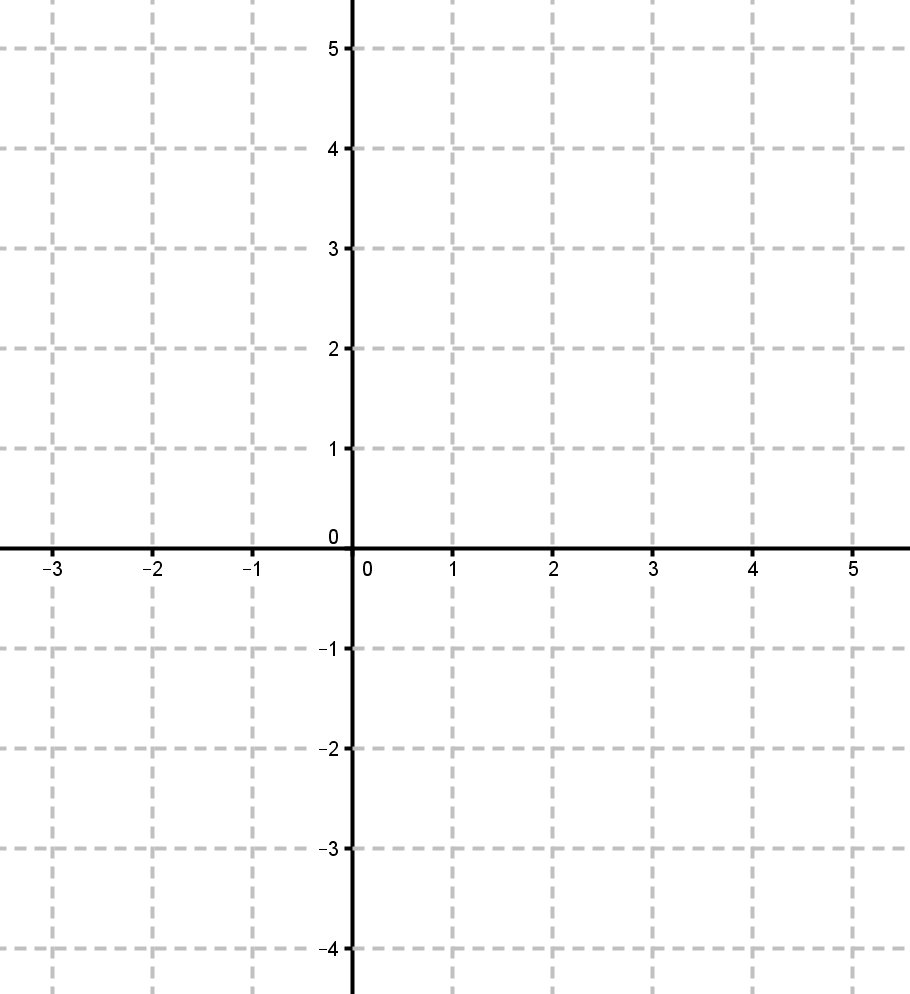 Express each of the following in  form.Express each of the following in  form.Find the real values of  and  in each of the following equations using the fact that if , then  and . Express each of the following in  form.Express each of the following in  form.Evaluate   for , so when Evaluate  for , so when .Show by substitution that  is a solution to .Evaluate the four products below.Evaluate .Evaluate  Evaluate  Evaluate Suppose and  are positive real numbers.  Determine whether the following quantities are equal or not equal. and   and 